Инструкция по сборке пластикового ярусного цветника.       Подробное ознакомление с данной инструкцией позволит Вам правильно установить наш цветник  и без проблем пользоваться им много лет. Ярусный цветник состоит из пластиковых каркасов и  крепежа. Для установки ярусного цветника  необходимо иметь подготовленную горизонтальную площадку.Сборка ярусного цветника.1.	Развернуть пластиковую ленту, соединить в кольцо. Количество колец соответствует количеству ярусов.2.	Вставить крепежные клипсы, плотно прижав при этом пластик друг к другу.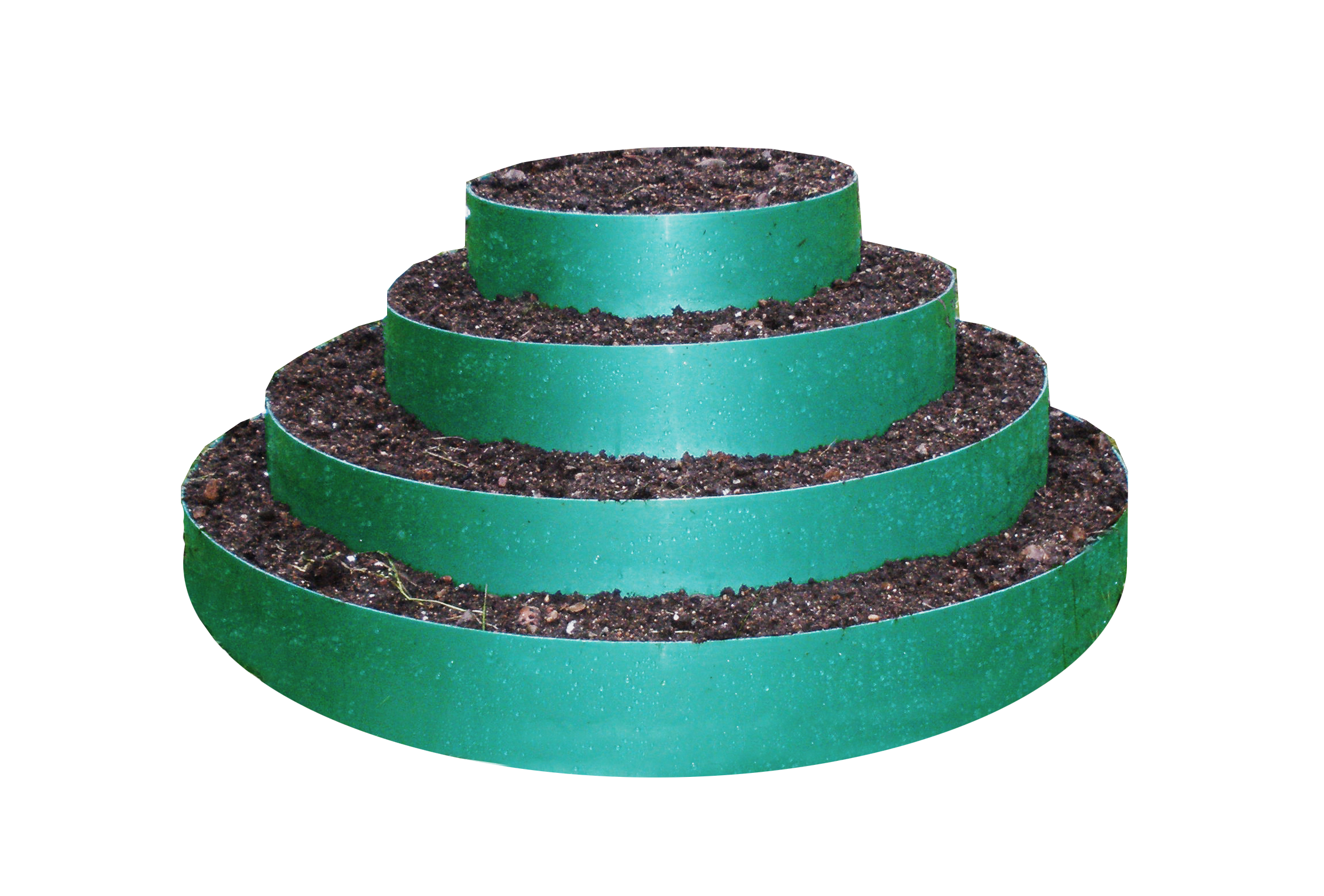 3.	Установить каркас большого диаметра на приготовленную горизонтальную площадку, расправив его в окружность.  Засыпайте и уплотняйте землю равномерно, после заполнения проверьте верхние края по горизонтальному уровню, это легко сделать если подрывать или подсыпать под соответствующим нижним краем каркаса.         Когда все выровняете, и цветник отстоится, то идеальный круг Вам обеспечен.4.	ВАЖНО!  В середину пластикового каркаса не обязательно засыпать плодородную землю, поскольку центральная часть цветника будет недоступна для  корней большинства культур, поэтому в середину каждого яруса смело засыпаем любой грунт или даже песок, а по краям ( 10-15 см от краев)  готовим плодородный слой как на обычных грядках, т.е вниз можно положить навоз или перегной.5.  Второй и последующие ярусы ставим на наполненный и выровненный предыдущий ярус. Правила заполнения и выравнивания, как и на первом ярусе.Пластиковый каркас ярусного цветника не требует ухода, устойчив к морозам и  ультрафиолету,  абсолютно экологически безвреден и прослужит Вам не менее 15-20лет.Инструкция по сборке пластикового ярусного цветника.       Подробное ознакомление с данной инструкцией позволит Вам правильно установить наш цветник  и без проблем пользоваться им много лет. Ярусный цветник состоит из пластиковых каркасов и  крепежа. Для установки ярусного цветника  необходимо иметь подготовленную горизонтальную площадку.Сборка ярусного цветника.1.	Развернуть пластиковую ленту, соединить в кольцо. Количество колец соответствует количеству ярусов.2.	Вставить крепежные клипсы, плотно прижав при этом пластик друг к другу.3.	Установить каркас большого диаметра на приготовленную горизонтальную площадку, расправив его в окружность.  Засыпайте и уплотняйте землю равномерно, после заполнения проверьте верхние края по горизонтальному уровню, это легко сделать если подрывать или подсыпать под соответствующим нижним краем каркаса.         Когда все выровняете, и цветник отстоится, то идеальный круг Вам обеспечен.4.	ВАЖНО!  В середину пластикового каркаса не обязательно засыпать плодородную землю, поскольку центральная часть цветника будет недоступна для  корней большинства культур, поэтому в середину каждого яруса смело засыпаем любой грунт или даже песок, а по краям ( 10-15 см от краев)  готовим плодородный слой как на обычных грядках, т.е вниз можно положить навоз или перегной.5.  Второй и последующие ярусы ставим на наполненный и выровненный предыдущий ярус. Правила заполнения и выравнивания, как и на первом ярусе.Пластиковый каркас ярусного цветника не требует ухода, устойчив к морозам и  ультрафиолету,  абсолютно экологически безвреден и прослужит Вам не менее 15-20лет.